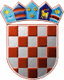 REPUBLIKA HRVATSKAOPĆINSKO IZBORNO POVJERENSTVOOPĆINE ZADVARJEKLASA:013-01/21-02/10URBROJ:2155/04-21-03-1Zadvarje,19.05.2021        Na osnovi članka 53. točke 10. i članka 86. Zakona o lokalnim izborima ("Narodne novine", broj 144/12, 121/16, 98/19, 42/20, 144/20 i 37/21, dalje: Zakon), Općinsko izborno povjerenstvo Općine Zadvarje utvrdilo je i objavljujeKONAČNE REZULTATEIZBORA ČLANOVA OPĆINSKOG VIJEĆAOPĆINE ZADVARJEPROVEDENIH 16. SVIBNJA 2021.Nositelj kandidacijske liste: IVAN KRŽELJNositelj kandidacijske liste: MIHAJLO ČIZMIĆNositelj kandidacijske liste: IVAN KRŽELJNositelj kandidacijske liste: MIHAJLO ČIZMIĆNositelj kandidacijske liste: IVAN KRŽELJdobila je 6  mjesta te su s ove kandidacijske liste izabrani:Nositelj kandidacijske liste: MIHAJLO ČIZMIĆdobila je 1  mjesto te je s ove kandidacijske liste izabran:PREDSJEDNICAOPĆINSKOG IZBORNOG POVJERENSTVAOPĆINE ZADVARJEASIJA ŠOŠIĆI.Od ukupno 230 birača upisanih u popis birača, glasovanju je pristupilo 186 birača, odnosno 80,87%, od čega je prema glasačkim listićima glasovalo 186 birača, odnosno 80,87%. Važećih listića bilo je 185, odnosno 99,46%. Nevažećih je bilo 1 listića, odnosno 0,54%.Od ukupno 230 birača upisanih u popis birača, glasovanju je pristupilo 186 birača, odnosno 80,87%, od čega je prema glasačkim listićima glasovalo 186 birača, odnosno 80,87%. Važećih listića bilo je 185, odnosno 99,46%. Nevažećih je bilo 1 listića, odnosno 0,54%.II.Pojedine kandidacijske liste dobile su sljedeći broj glasova:1.2.III.Kandidacijske liste koje su dobile najmanje 5% važećih glasova birača i koje na osnovi članka 84. stavka 1. Zakona sudjeluju u diobi mjesta u Općinskom vijeću Općine Zadvarje su:Kandidacijske liste koje su dobile najmanje 5% važećih glasova birača i koje na osnovi članka 84. stavka 1. Zakona sudjeluju u diobi mjesta u Općinskom vijeću Općine Zadvarje su:1.KANDIDACIJSKA LISTA GRUPE BIRAČA2.KANDIDACIJSKA LISTA GRUPE BIRAČAIV.Na osnovi članaka 84. i 85. Zakona, utvrđuje se da su pojedine kandidacijske liste dobile sljedeći broj mjesta u Općinskom vijeću Općine Zadvarje:Na osnovi članaka 84. i 85. Zakona, utvrđuje se da su pojedine kandidacijske liste dobile sljedeći broj mjesta u Općinskom vijeću Općine Zadvarje:1.KANDIDACIJSKA LISTA GRUPE BIRAČA1.IVAN KRŽELJ2.TONI POPOVIĆ3.MATE POPOVIĆ4.ANAMARIJA KRNIĆ5.IVAN BAJIĆ6.AJDA BAJIĆ2.KANDIDACIJSKA LISTA GRUPE BIRAČA1.MIHAJLO ČIZMIĆ______________________________